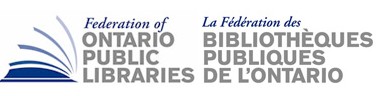 Federation of Ontario Public LibrariesMeeting of the Board of DirectorsMinutesFriday, April 27th 201810:00 am – 2:00 pm TORONTO REFERENCE LIBRARY – 789 Yonge Street – Founder’s RoomBOARD DOC2Attendees:	Margie Singleton, Margaret Maclean, Elizabeth Glass, Wayne Greco, Anand Date, Sabrina Saunders, Kathy Fisher, Jennifer LaChapelle, Julia Merritt,  Rebecca Hunt, Alicia Kilgour, Sheri Mish, Samara Cull, Maureen Barry, Vickery Bowles Regrets:		Christina Blazecka, Paul Ainslie, Pierre Giroux, Ross Parry, Sonya Doyle, Absent:		Barbara Ross, Catherina RouseGuests:		Kevin Finnerty-Ministry Tourism, Culture & Sport, Brendan Howley, Open Media Desk, Devan Sommerville-Counsel Public Affairs, Brook McLean, Stratford Public LibraryStaff: 		Stephen Abram, Helen MorrisonAGENDA									      TIME (Min.)Call to Order	2FOPL Board of Directors meeting called to order at 10:07 amRegrets	2As notedDeclarations of Conflict of Interest	1Stephen Abram: consulting to PLs (Waterloo PL/Edmonton P/L/St Mary’s/
Caledon PL, East Gwillimbury, Woodstock, Barrie, Lambton County) investments
 in Library start-ups, teaching at iSchool (U of T) as well as a partnership and advisory
 council position.APPROVAL OF AGENDA	2MOTION:To Approve the FOPL Board of Director’s Agenda of Friday, April 27, 2018       Moved by:       Jennifer LaChapelle, Clearview Public Libraries       Seconded By:       Margaret Maclean, Thunder Bay Public Library       /All in favour      MOTION:To appoint Alicia Kilgour of Niagara Falls Public Library to the FOPL Board representing the    Large Urban Caucus, she will  replace Rose Vespa of the Mississauga Library System.       Moved by:       Jennifer LaChapelle, Clearview Public Libraries       Seconded By:       Margie Singleton, Vaughan Public Libraries       /All in favourA presentation was given by Brendan Howley on the Open Media Project to date, giving some context as to how to use this resource, the political aspects involved and was followed up with a Q&A session.APPROVAL OF MINUTES –November 10, 2017	2       MOTION:       To approve the minutes of November 10, 2017       Moved by:       Anand Date, Whitchurch-Stouffville Public Library       Seconded By:       Margie Singleton, Vaughan Public Libraries       /All in favourRECEIVE MINUTES OF AGM-Feb. 1, 2018	2MOTION:To receive the minutes of the AGM- Feb. 1, 2018       Moved by:       Margaret Maclean, Thunder Bay Public Library       Seconded By:       Elizabeth Glass, Toronto Public Library       /All in favourAPPROVAL OF MINUTES OF TELECONFERENCE –JAN. 22, 2018	2MOTION:To approve the minutes of the Jan. 22, 2018 Teleconference       Moved by:       Wayne Greco, Sault Ste. Marie Public Library       Seconded By:       Margaret Maclean, Thunder Bay Public Library       /All in favourAPPROVAL OF MINUTES OF Post Board MEETING –FEB. 1 2018	2MOTION:  To approve the minutes of the Post Board Meeting - Feb. 1, 2018        Moved by:       Kathy Fisher, Ottawa Public Library       Seconded By:       Samara Cull, Armstrong Township Public Library       /All in favourAPPROVAL OF CHAIR’S COMMENTS/REPORT	10       MOTION:  To approve the Chair’s Comments/ReportJulia talked briefly about the recent IFLA Global Visioning Workshop, which she attended.Moved by:       Vickery Bowles, Toronto Public Library       Seconded By:       Margie Singleton, Vaughan Public Libraries       /All in favourAPPROVAL OF EXECUTIVE DIRECTOR’S REPORT	10MOTION:  That the report of the Executive Director be received as circulatedSuccessful in getting pre-election budgetPlanning for AMORe-launching municipal and provincial notes on building your legacy and how to appoint and influence new board membersWorking with government relations firm throughout June to polish what we are doing	We need more timely data, so the public library data collection will be moved up 6 months earlier“Art in your Wallet” book publication estimated for Fall 2018Moved by:       Elizabeth Glass, Toronto Public Library       Seconded By:       Margie Singleton, Vaughan Public Libraries       /All in favourTREASURER’S UPDATE	5MOTION:  That the Treasurer’s Report for the period ending March 31, 2018 be received.Wayne commented that FOPL is in good shape with very little outstanding receivables.Moved by:       Margie Singleton, Vaughan Public Libraries       Seconded By:       Margaret Maclean, Thunder Bay Public Library       /All in favour Kevin Finnerty of the Ministry of Tourism and culture Affairs presented at 11:00.  He talked about the recent announcements in the provincial budget and how  huge this is for the work that has been undertaken.  Other investments that were not announced in budget will include:Increased funding for First Nation libraries with a salary supplementOne-time investment to create broadband infrastructure for First Nation public libraries3 things need to happen nextProvincial budget needs to be approvedElection in JuneThis funding will get placed on “holdback” with a plan to roll out the fundGovernment is planning on passing a budget motion before the writ is dropped near May 7, 2018.Working Groups	25MOTION To accept the new Terms of Reference for CELUPL Working Group       Moved By:       Vickery Bowles, Toronto Public Library       Seconded By: Alicia Kilgour, Niagara Falls Public Library/All in FavourLeadership SummitSOLS will be fundingTop priority in Ontario is dealing with the soft middle and recruiting next generation CEO’sWill have another meeting with a smaller steering committee to go through the planningAsking CEO’s and hi-potsMoving from principals into developing a coordinated leadership development strategyNeed better core strategyNeed to get positive tactical strategies into a frameworkDate will be set for Oct. 2018Government Relations Strategy-Devan Sommerville of Counsel Public Affairs made a brief presentation to the board introducing himself and explaining the work that has been undertaken with FOPL and OLA since last spring.- He emphasized how strong relations were made in government and that a great achievement has been made- He talked briefly on school library funding, how it is still evolving and that a formal commitment identifying the importance of the value in school libraries will be included in the fall consultations.Other businessMOTION:  Requested by Maureen Barry of Burlington Public Library that a letter of support from FOPL go to TPL and TDSB after the tragic van incident that killed and injured many people on April 23/18Moved by:       Anand Date, Whitchurch-Stouffville Public Library       Seconded By:       Wayne Greco, Sault Ste. Marie Public Library       /All in favourAdjournment: 1:58Moved By:Margaret Maclean, Thunder Bay Public Library/All in Favour